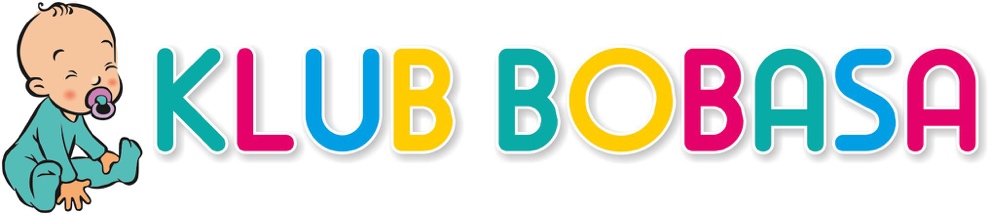 KARTA ZGŁOSZENIOWA DZIECKA DZIECKOImiona i nazwisko ......................................................................................................................Pesel.................................................................................................................................Data urodzenia...............................................................................Adres zamieszkania..................................................................................................................................MAMA/OPIEKUNKAImiona i nazwisko......................................................................................................................Pesel.........................................................................................................................Adres zamieszkania..................................................................................................................................Numer telefonu........................................................................E-mail:…................................................................................................TATA/OPIEKUN Imiona i nazwisko......................................................................................................................Adres zamieszkania..................................................................................................................................Pesel........................................................................................................................Numer telefonu........................................................................E-mail:…................................................................................................WAŻNE INFORMACJE  O DZIECKU1.Alergie i uczulenia:................................................................................................................................….............................................................................................................................................................2.Przebyte choroby zakaźne:...................................................................................................................…..............................................................................................................................................................3.Choroby przewlekłe:.............................................................................................................................…..............................................................................................................................................................4.Wady wrodzone:...................................................................................................................................…..............................................................................................................................................................5.Czy pozostaje pod opieką specjalisty? Jakiego? Z jakiego powodu?.....................................................…..............................................................................................................................................................…..............................................................................................................................................................6.Zalecenia lekarzy:…..............................................................................................................................…..............................................................................................................................................................7.Zalecenia dotyczące diety:….................................................................................................................…..............................................................................................................................................................8.Czy potrafi Pani/Pan wskazać jakieś szczególne sytuacje, które dziecko drażnią lub których się boi :…..............................................................................................................................................................…..............................................................................................................................................................…..............................................................................................................................................................9.Inne informacje na temat dziecka........................................................................................................…..............................................................................................................................................................…..............................................................................................................................................................10.Sugestie rodziców odnośnie sprawowania opieki nad dzieckiem......................................................…..............................................................................................................................................................…..............................................................................................................................................................…..............................................................................................................................................................Gromadzenie danych osobowych odbywa się zgodnie z przepisami określonymi w  Rozporządzeniu Parlamentu Europejskiego i Rady UE 2016/679 z dnia 27 kwietnia 2016 r. w sprawie ochrony osób fizycznych w związku z przetwarzaniem danych osobowych i w sprawie swobodnego przepływu takich danych oraz uchylenia dyrektywy 95/46/WE (ogólnego rozporządzenia o ochronie danych.  Administratorem danych jest KLUB BOBASA Nikola Czupkowska z siedzibą przy ul.Janowskiej 1/8 w Gdyni.Dane będą przetwarzane przez Administratora danych wyłącznie w zakresie uprawnień wynikających z ustawy o systemie oświaty oraz wydanych do niej aktów wykonawczych, a także statutu placówki. Dane nie będą udostępniane podmiotom innym niż upoważnione na podstawie przedmiotów prawa.Przysługuje mi prawo dostępu do treści danych oraz ich poprawiania. Dane podaje dobrowolnie.  …...........................................................(data i podpis rodzica/opiekuna)